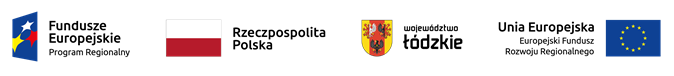 Informacja o umowie o dofinansowanie projektu zawartej w ramach naboru nr RPLD.07.02.00-IZ.00-10-001/23 Poddziałania VII.2 Infrastruktura ochrony zdrowiaInformacja o umowie o dofinansowanie projektu zawartej w ramach naboru nr RPLD.07.02.00-IZ.00-10-001/23 Poddziałania VII.2 Infrastruktura ochrony zdrowiaInformacja o umowie o dofinansowanie projektu zawartej w ramach naboru nr RPLD.07.02.00-IZ.00-10-001/23 Poddziałania VII.2 Infrastruktura ochrony zdrowiaInformacja o umowie o dofinansowanie projektu zawartej w ramach naboru nr RPLD.07.02.00-IZ.00-10-001/23 Poddziałania VII.2 Infrastruktura ochrony zdrowiaInformacja o umowie o dofinansowanie projektu zawartej w ramach naboru nr RPLD.07.02.00-IZ.00-10-001/23 Poddziałania VII.2 Infrastruktura ochrony zdrowiaInformacja o umowie o dofinansowanie projektu zawartej w ramach naboru nr RPLD.07.02.00-IZ.00-10-001/23 Poddziałania VII.2 Infrastruktura ochrony zdrowiaInformacja o umowie o dofinansowanie projektu zawartej w ramach naboru nr RPLD.07.02.00-IZ.00-10-001/23 Poddziałania VII.2 Infrastruktura ochrony zdrowiaInformacja o umowie o dofinansowanie projektu zawartej w ramach naboru nr RPLD.07.02.00-IZ.00-10-001/23 Poddziałania VII.2 Infrastruktura ochrony zdrowiaLp. Numer umowyNazwa Wnioskodawcy Tytuł    projektuCałkowita wartość projektu (PLN)  Dofinansowanie (PLN)Wnioskowane dofinansowanie z EFRR (PLN)Data zawarcia umowy1UDA-RPLD.07.02.00-10-0001/23-00Wojewódzkim Wielospecjalistycznym Centrum Onkologii i Traumatologii im. M. Kopernika w ŁodziModernizacja infrastruktury intensywnej terapii 
i zaplecza operacyjnego w celu podniesienia jakości 
i dostępności specjalistycznej opieki medycznej w Wojewódzkim Wielospecjalistycznym Centrum Onkologii i Traumatologii im. M. Kopernika w Łodzi19 085 727,9517 150 023,5315 650 015,8630-11-2023RAZEMRAZEMRAZEMRAZEMRAZEM17 150 023,5315 650 015,86